Использование декоративно-прикладного искусства в работе с детьми дошкольного возрастаЛичностное развитие человека несет на себе печать его возрастных и индивидуальных особенностей, которые необходимо учитывать в процессе воспитания. С возрастом связан характер деятельности человека, особенности его мышления, круг его запросов, интересов, а также социальные проявления. Вместе с тем каждому возрасту присущи свои возможности и ограничения в развитии. Так, например, развитие мыслительных способностей и памяти наиболее интенсивно происходит в детские и юношеские годы. Если же возможности этого периода в развитии мышления и памяти не будут в должной мере использованы, то в более поздние годы уже трудно, а иногда и невозможно наверстать упущенное. В то же время не могут дать эффекта и попытки слишком забегать вперед в воздействии на физическое, умственное и нравственное развитие ребенка, без учета его возрастных возможностей.
Многие педагоги обращали внимание на необходимость глубокого изучения и правильного учета возрастных и индивидуальных особенностей детей учитывать в процессе воспитания. Эти вопросы, в частности, ставили Л.А.Коменский, Д.Ж. Локк, Ж.Ж.Руссо, а позже К.Д.Ушинский, Л.Н.Толстой и другие. Более того, некоторые из них разрабатывали педагогическую теорию, исходя из идеи природосообразности воспитания, то есть учета природных особенностей возрастного развития, хотя эта идея и интерпретировалась ими по-разному. Коменский, например, в понятие природосообразности вкладывал мысль об учете в процессе воспитания тех закономерностей развития ребенка, которые присущи природе человека, а именно: врожденного человеку стремления к знанию, к труду, способности к многостороннему развитию и т.д. Ж.Ж.Руссо, а затем Л.Н.Толстой трактовали этот вопрос иначе. Они исходили из того, что ребенок от природы является существом совершенным и что воспитание не должно нарушать это природное совершенство, а идти за ним, выявляя и развивая лучшие качества детей. Однако все они сходились в одном, что нужно внимательно изучать ребенка, знать его особенности и опираться на них подхода в процессе воспитания. Научными исследованиями доказано, что существует прямая зависимость между физическим, умственным и нравственным развитием человека. Физическое воспитание тесно связано с совершенствованием органов чувств, зрения, слуха, что в свою очередь оказывает глубокое влияние на умственное развитие и формирование характера человека.
Дошкольный возраст - это начало всестороннего развития и формирования личности. В этот период деятельность анализаторов, развитие представлений, воображения, памяти, мышления, речи в комплексе приводят к формированию чувственного этапа познания мира. Интенсивно формируется логическое мышление, появляются элементы абстрактных рассуждений. Дошкольник стремиться представить мир таким, каким он его видит. Даже фантазию он может расценивать как реальность.
Умственное воспитание формирует систему представлений об окружающем мире, интеллектуальные умения и навыки, развивает интерес и способности. В нравственном воспитании у ребенка формируются моральные нормы, свой опыт поведения, отношение к людям. Интенсивно формируются нравственные чувства ребенка. Важнейшей составной частью развития дошкольника является эстетическое воспитание. Свойственный дошкольнику этап чувственного познания окружающего мира способствует формированию эстетических представлений о мире, природе людях. Эстетическое воспитание способствует развитию творческих способностей детей, формирует эстетический вкус и потребности. Нравственное воспитание оказывает существенное влияние на формирование воли и характера. Представление того, что в прошлом человек не воспринимал, создание образов предметов и явлений, с которым раньше не встречался, возникновение наглядного образа того, что еще только будут создано, составляет особую форму психологической деятельности - воображение.
Декоративно-прикладное искусство (от лат. decoro — украшаю) — раздел декоративного искусства, охватывающий создание художественных изделий, имеющих утилитарное назначение. Произведения декоративно-прикладного искусства отвечают нескольким требованиям: обладают эстетическим качеством; рассчитаны на художественный эффект; служат для оформления быта и интерьера. Такими произведениями являются: одежда, плательные и декоративные ткани, ковры, мебель, художественное стекло, фарфор, фаянс, ювелирные и другие художественные изделия. В научной литературе со второй половины XIX века утвердилась классификация отраслей декоративно-прикладного искусства: по материалу (металл, керамика, текстиль, дерево), по технике выполнения (резьба, роспись, вышивка, набойка, литьё, чеканка, и т. д.) и по функциональным признакам использования предмета (мебель, посуда, игрушки). Эта классификация обусловлена важной ролью конструктивно-технологического начала в декоративно-прикладном искусстве и его непосредственной связью с производством.
Важнейшей составной частью развития дошкольника является эстетическое воспитание. Свойственный дошкольнику этап чувственного познания окружающего мира способствует формированию эстетических представлений о мире, природе людях. Эстетическое воспитание способствует развитию творческих способностей детей, формирует эстетический вкус и потребности.
Воображение - это создание нового в форме образов представлений. Процесс воображения наблюдается в любой человеческой деятельности. Воображение - очень ценное психологическое свойство человека. Одна из разновидностей воображения - фантазия, и она есть качество величайшей. Воображение свойственно только человеку. Возникло и развивалось воображение в процессе труда. Прежде чем сделать какую-либо вещь, человек представляет, как он будет её делать, как будет выглядеть вещь. Это представление последующих действий и того, что будет достигнуто в результате последующих действий, составляет одну из характерных особенностей труда, отличающую человеческую деятельность от поведения животных. Представление воображения формируется у детей на базе развития их восприятия. Обогащая опыт восприятия и специальных наблюдений ребенка, воспитатель тем самым обогащает и развивает его восприятие. Исследования показали, что задержанные в своем речевом развитии дети оказываются чрезвычайно отсталыми и в развитии своего воображения.
Развитие воображения у детей создает предпосылки для эстетического воспитания, а хорошо поставленное эстетическое воспитание в свою очередь развивает воображение. На развитие воображения детей влияет чтение художественной литературы, просмотр картин, слушание музыки, восприятие природы и т. д. Благодаря знакомству с искусством образы воображения у детей становятся более полными и яркими. Старший дошкольный возраст - возраст активного рисования. Рисунки могут быть самыми разными по содержанию, они приобретают сюжетный характер. Совершенствуется восприятие цвета, формы, величины, строения предметов; представления детей систематизируются. Дети различают по светлоте и называют не только основные цвета и их оттенки, но и промежуточные цветовые оттенки; форму прямоугольников, овалов, треугольников.
Однако дети могут испытывать трудности при анализе пространственного положения объектов, если сталкиваются с несоответствием формы и их пространственного расположения. В различных ситуациях восприятие представляет для дошкольников известные сложности, особенно если они должны одновременно учитывать несколько различных и при этом противоположных признаков. Продолжает развиваться образное мышление. Дети способны не только решить задачу в наглядном плане, но и совершить преобразования объекта, указать, в какой последовательности объекты вступят во взаимодействие, и т.д. Однако подобные решения окажутся правильными только в том случае, если дети будут применять адекватные мыслительные средства.
Комплексные представления, отражающие представления детей о системе признаков, которыми могут обладать объекты, а также представления, отражающие стадии преобразования различных объектов и явлений. Развитие воображения в этом возрасте позволяет детям сочинять достаточно оригинальные и последовательно разворачивающиеся истории. Воображение будет активно развиваться при условии проведения специальной работы по его активизации. Продолжают развиваться устойчивость, распределение, переключаемость внимания. Наблюдается переход от непроизвольного к произвольному вниманию. Высокая продуктивность в развитии изо деятельности.
Восприятие характеризуется анализом сложных форм объектов; развитие мышления сопровождается освоением мыслительных средств (схематизированные представления, комплексные представления, представления о цикличности изменений); развивается умение обобщать, причинное мышление, воображение, произвольное внимание, речь, образ «Я». Образы из окружающей жизни и литературных произведений, передаваемые детьми в изобразительной деятельности, становятся сложнее. Рисунки приобретают более детализированный характер, обогащается их цветовая гамма. У детей продолжает развиваться восприятие, однако они не всегда могут одновременно учитывать несколько различных признаков. Развивается образное мышление. Продолжают развиваться навыки обобщения и рассуждения, но они в значительной степени еще ограничиваются наглядными признаками ситуации. Продолжает развиваться воображение, однако в подготовительной группе развитие снижается, по сравнению со старшей группой. Это можно объяснить различными влияниями, в том числе и СМИ, приводящими к стереотипности детских образов. Основные достижения старшего дошкольного возраста связаны с освоением мира вещей как предметов человеческой культуры. К концу дошкольного возраста ребенок обладает высоким уровнем познавательного и личностного развития, что позволяет ему в дальнейшем успешно учиться в школе.
Старший дошкольный возраст — возраст активного рисования. Рисунки могут быть самыми разными по содержанию, они приобретают сюжетный характер. Совершенствуется восприятие цвета, формы, величины, строения предметов; представления детей систематизируются. Дети различают по светлоте и называют не только основные цвета и их оттенки, но и промежуточные цветовые оттенки; форму прямоугольников, овалов, треугольников.
Однако дети могут испытывать трудности при анализе пространственного положения объектов, если сталкиваются с несоответствием формы и их пространственного расположения. В различных ситуациях восприятие представляет для дошкольников известные сложности, особенно если они должны одновременно учитывать несколько различных и при этом противоположных признаков.
Развитие воображения в этом возрасте позволяет детям сочинять достаточно оригинальные и последовательно разворачивающиеся истории. Воображение будет активно развиваться при условии проведения специальной работы по его активизации.
Существует много основных видов декоративно-прикладного искусства. Одним из самых доступным и интересным для старших дошкольников является роспись деревянного изделия (разделочные доски, ложки, лопаточки, подставки под горячее и т.д.).
Возможно, многие считают, что подобное приобщение дошкольников к декоративно-прикладному искусству, в частности роспись деревянного изделия целесообразно лишь в художественных центрах, где есть условия для настоящей профессиональной подготовки. Опыт показывает, что это не так. Дело в том, что, помимо красоты, это полезное во всех отношениях искусство. В процессе работы у детей развивается художественный вкус, фантазия и творческие способности. Ребенок учится основам счета, у него развивается мелкая моторика и точность движений, что актуально для дошкольников. Доказано, что развитие мелкой моторики способствует развитию памяти, внимания и мышления. Расписанное своими руками изделие ценится больше, чем купленное в магазине, способно поднять самооценку неуверенному в себе ребенку и помочь ему занять свое место в коллективе.
Занятия по декоративно-прикладному искусству проводятся в подгруппах и дают возможность общения со сверстниками, одновременно получая удовольствие от процесса работы с объемным материалом. Дети знакомятся с разными видами декоративно-прикладного искусства: с русской матрешкой, дымковской, хохломской, гжельской, филимоновской, городецкой, урало-сибирской росписью. По окончанию тематической недели оформляется выставка изделий, как итог работы. Дети с удовольствием делятся своими знаниями о декоративно-прикладном искусстве с родителями. А также дети с большой радостью дарят свои изделия родными близким людям.
Приобщение детей к декоративно-прикладному искусству, к овладению его приемами, вовсе не означает, что все ребята в дальнейшем будут работать в художественном направлении. Эстетическая значимость связана с самим процессом изготовления красивых, нужных и полезных вещей. Умение создавать их на первых порах гораздо важнее для общего художественного развития ребят, воспитания в них здорового нравственного начала, приобщения к народным традициям, культуре, уважения к труду, познания самого себя, развития художественного вкуса.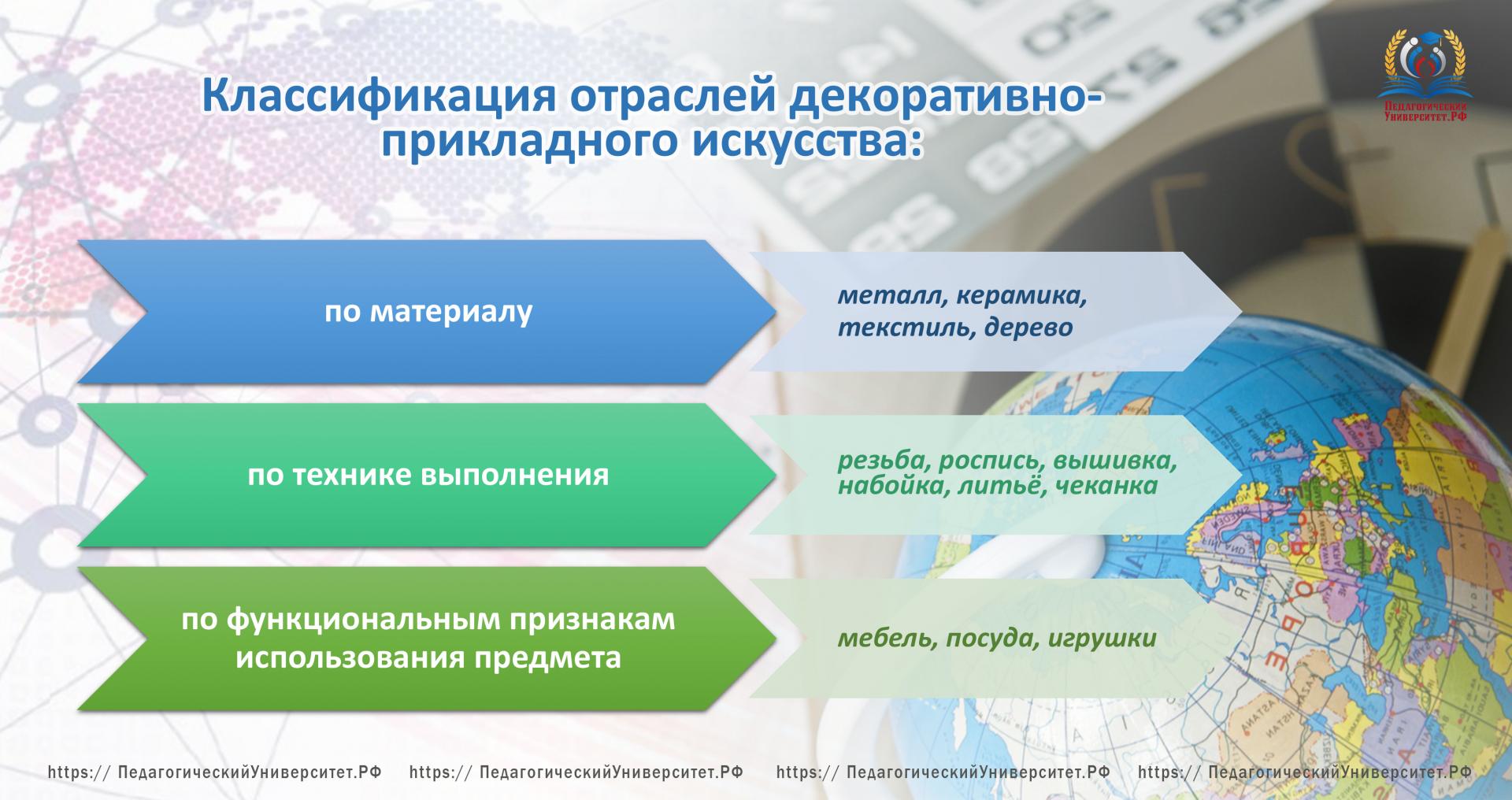 